کتب آسمانی قبلحضرت بهاءاللهاصلی فارسی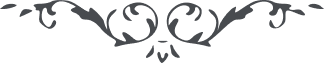 من آثار حضرت بهاءالله - مائده آسمانی، جلد 8 صفحه 151مطلب یکصد و هشتاد و سوم _ کتب آسمانی قبلقوله تعالی : " حق جل جلاله در هر ظهور تصدیق کتب خود را که از قبل نازل شده نموده چنانچه رسول الله روح ما سواه فداه تصدیق تورات و انجیل را فرموده‌اند و همچنین در این ظهور تصدیق فرقان و ما دونه از کتب مقدسه شده و لکن توراتی را که حق قبول نموده نفس کلماتی است که از لسان کلیم من عند الله جاری شده این مقام حال مختصر ذکر شد اگر حق جل جلاله بخواهد از بعد مفصلا از قلم اعلی جاری خواهد شد " انتهی)شرح این مطلب از قلم حضرت عبدالبهاء جل ثنائه نازل شده برای اطلاع از آن و همچنین لوح جمالمبارک در جواب سئوالات حییم بکتاب محاضرات مراجعه شود .)